Presseinformation»Weinbar. Essbar. Wanderbar« von Uwe IttensohnMeßkirch, März 2022Junge Pfälzer Weinkultur
Neuer Vinothekenführer zur Weinlandschaft entlang der Deutschen WeinstraßeIn den letzten Jahren durchlebte der Pfälzer Weinbau eine sprunghafte Veränderung. Das einst konturlose Weinproduktionsgebiet hat sich zu einem Weinrevier entwickelt, das mit den großen in- und ausländischen Weinbauregionen mehr als Schritt halten kann. Die Winzer pflegen einen allumfassenden Qualitätsgedanken, der sich in der Vielfalt der angebauten Rebsorten, der Komposition interessanter Cuvées oder der Aufmachung der Flaschen widerspiegelt. Zudem hat sich ein völlig neuer Stil am »Point of Taste« herausgebildet. Diesen präsentiert Uwe Ittensohn in seinem neuen Vinotheken-Führer »Weinbar. Essbar. Wanderbar«. Darin stellt er 40 Vinotheken, Wein- und Essbars in der Pfalz entlang der Deutschen Weinstraße bis zur französischen Grenzen vor und kombiniert dies mit zwölf Wandertouren, die auch familien- bzw. seniorentauglich sind. Im Fokus steht dabei vor allem die junge Pfälzer Vinothekenszene, die sich einem hohen Qualitätsstandard verschrieben hat. Außergewöhnliche Architektur, ein besonderes Design und Ambiente sowie regelmäßige Öffnungszeiten laden zum Verweilen ein. Zu jeder Vinothek gibt es einen ausführlichen Steckbrief sowie eine Besprechung von bis zu zwei Weinen. Atmosphärische Fotografien komplettieren diesen besonderen Vinotheken- und Wanderführer.Zum BuchDie Pfalz – Toskana Deutschlands – zieht jedes Jahr unzählige Besucher an. Die jungen Pfälzer Winzerinnen und Winzer sind dynamisch, experimentierfreudig und innovativ. Avantgardistische Vinotheken sprießen zwischen grünen Rebzeilen, malerischen Dörfern oder reizvollen Altstädten hervor. Hier locken hervorragende Weine und Winzersekte, begleitet von der typischen Pfälzer Gastfreundlichkeit. Uwe Ittensohn lädt zum Pfälzer Genießer-Triathlon ein: stilvoll Weine genießen, wandern und erkunden, was die Pfalz zu bieten hat sowie in außergewöhnlichem Ambiente einkehren und die Seele baumeln lassen. Entdecken Sie mit!Der AutorUwe Ittensohn – Ex-Banker, Hochschuldozent, Krimiautor, anerkannter Berater für deutschen Wein, angehender Kultur- und Weinbotschafter – ist vielfältig engagiert. Er sanierte ein denkmalgeschütztes Stiftsgebäude und kümmert sich um den historischen Klostergarten, in dessen schattigen Winkeln er auch die Muße zum Schreiben findet. In diesem Buch filtert er das Beste aus dem, was er über die Pfalz und deren junge Weinkultur gesehen, geschmeckt und erfahren hat, heraus und präsentiert es zugleich informativ und sehr unterhaltsam.Mit seinem schriftstellerischen Wirken will er die Kultur, Lebensart und den im Herzen der Pfälzer fest verankerten Hang zum Genuss über die Grenzen der Pfalz hinaus bekannt machen.Weinbar. Essbar. WanderbarUwe Ittensohn208 SeitenEUR 26,00 [D] / EUR 26,80 [A]ISBN 978-3-8392-0209-8Erscheinungstermin: 9. März 2022Kontaktadresse: Gmeiner-Verlag GmbH Petra AsprionIm Ehnried 588605 MeßkirchTelefon: 07575/2095-153Fax: 07575/2095-29petra.asprion@gmeiner-verlag.dewww.gmeiner-verlag.deCover und Porträtbild zum Download (Verlinkung hinterlegt)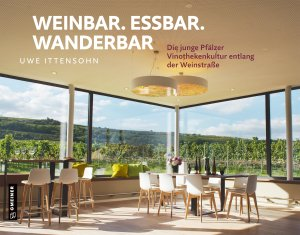 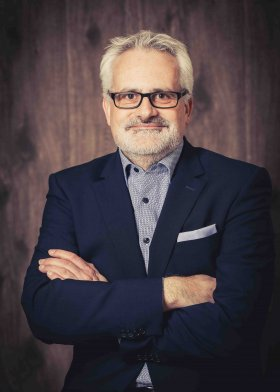 							Bildrechte: PicturePeopleAnforderung von Rezensionsexemplaren:Uwe Ittensohn »Weinbar. Essbar. Wanderbar«, ISBN 978-3-8392-0209-8Absender:RedaktionAnsprechpartnerStraßeLand-PLZ OrtTelefon / TelefaxE-Mail